ТАЛЬНІВСЬКА РАЙОННА РАДАЧеркаської областіР  І  Ш  Е  Н  Н  Я21.04.2016                                                                               № 5-7/VIIПро  надання матеріальної допомогиВідповідно до пункту 3 частини 1 статті 91 Бюджетного Кодексу України, статтей 43, 59, пункту 1 статті 64 Закону «Про місцеве самоврядування в Україні», рішення районної ради від 18.11.2014 № 34-6/VI «Про районну комплексну програму «Турбота» на 2015-2020 роки», із змінами від 05.05.2015 № 38-4/VI, від 15.09.2015 № 41-4/VI, від 20.10.2015 № 42-8/ VI та від 22.12.2015 №2-10/VII, розглянувши заяви Бевзенко М.С., Бирдіна О.П., Дехтярчук О.В., Заєць М.О., Маляр Т.В., Мороза Ю.Ю., Поліщука В.С., Проценко З.І., Притули Р.С., Рибак Л.П., Якименко Л.Г. про надання матеріальної допомоги на лікування,  врахувавши  висновок постійної комісії районної ради з питань бюджету та економічного розвитку, районна рада  ВИРІШИЛА:1.Надати одноразову матеріальну допомогу:1.1.  Бевзенко Мотроні Степанівні, _______________ для лікування  в сумі 2 (дві) тис. грн.;1.2. Бирдіну Олексію Павловичу, _________________ для лікування в сумі 2 (дві) тис. грн.;1.3.   Дехтярчук Олені Василівні, _______________  для лікування чоловіка, Дехтярчук Леона Леоновича, ____________  в  сумі 2 (дві) тис. грн.;1.4. Заєць Марині Олександрівні, __________________ для лікування в сумі 2 (дві) тис. грн.;1.5. Маляр Тамілі Василівні, ____________________, для лікування чоловіка, Маляра Юрія Анатолійовича, __________________  в  сумі 2 (дві) тис. грн.;1.6. Морозу Юрію Юрійовичу, ___________________ для лікування в сумі 2 (дві) тис. грн.;1.7. Поліщуку Володимиру Степановичу, ______________ для лікування в сумі 2 (дві) тис. грн.;1.8. Проценко Зінаїді Іванівні, ____________________ для лікування в сумі 2 (дві) тис. грн.;1.9. Притулі Раїсі Сергіївні, __________________, для лікування доньки, Притули Тетяни Леонідівни, ________________  в  сумі 2 (дві) тис. грн.;1.10. Рибак Ліні Петрівні, ______________________ для лікування в сумі 2 (дві) тис. грн.;1.11. Якименко Ніні Григорівні, ______________________, для лікування доньки, Максименко Ірини Павлівни, ________________  в  сумі 2 (дві) тис. грн.2. Управлінню соціального захисту населення райдержадміністрації виплатити громадянам Тальнівського району згідно п.1 даного рішення одноразову допомогу з районного бюджету за рахунок коштів виділених на соціальний захист населення.3. Контроль за виконанням рішення покласти на постійну комісію районної ради з питань бюджету та економічного розвитку.Голова районної ради                                        В.Любомська              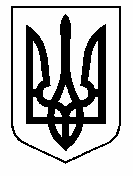 